ST. GREGORIOS COLLEGE, KOTTARAKARA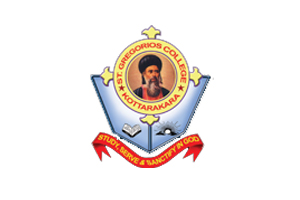 Add on Course for the year 2019 – 2020Course Title: CERTIFICATE COURSE IN COMMUNICATIVE HINDISYLLABUS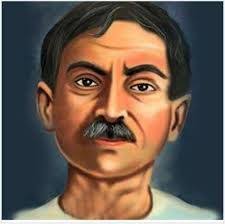 A great Legend in Hindi LiteratureMUNSHI PREMCHAND ( 1880 -1936)Department of Oriental Language (Hindi )Add on Course on — “CERTIFICATE COURSE IN COMMUNICATIVE HINDI“2019-20Department of Oriental Languages (Hindi)St. Gregorios  College.Pulamon (P.O), Kottarakara. — 6915 31Course co-ordinator: Dr. V. John Panicker (Asst. Professor, Hindi)Organising Committee: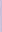 Dr. Suman Alexander (Principal, St. Gregorios College, Kottarakara)Dr.V. John Panicker  (Professor in Hindi)Dr. Jean Jose (Co ordinator, IQAC)Rev. Fr. Mathewkutty (Administrator, St. Gregorios College, Kottarakara)Aim and Objectives of the Course:	People can communicate fluently in Hindi, in almost all State of India excep Kerala, Tamilnadu and Karnataka.  The people who belong to rural areas in Kerala car understand and speak in Hindi, but those in urban areas cannot do so. Now a day ‘s most of the students in Kerala are going to north India and other parts of the country for studies and for employment. That is why they should learn and communicate in a unifying language such as Hindi which connects all.	The aim of the course is to teach the different forms of Hindi and the great influence of the language. To develop the communicative skill in Hindi Language and inculcate values of communication among the students. To make a comparative study with special reference to Hindi and   Malayalam and also to Hindi and English To learn about the cultural aspects of Hindi and Malayalam.Department of Oriental Languages (Hindi)St. Gregorios CollegeKottarakaraAdd on course on "CERTIFICATE COURSE IN COMMUNICATIVE HlNDl"- 2019-20Scheme of Examination and SyllabusDuration of course: The course shaft extend over a period of six monthsAdmission ProcedureCandidates for admission to the course should be a degree student of the                           St. Gregorios College, Kottarakara. ExaminationsThere will be an examination during the completion of the course and certificates shall be issued for passed candidatesTitle of Paper Basic Grammar with reference to Hindi, English& Malayalam, Creating Writing &                    Letter writingTranslation; theory & Practice (8asics), Communication and Journalism with Special reference to Hindi & Malayalam.Marks for paper 1			-	80Marks for Paper 2			-	80Marks for Continuous Evaluation 	-	20 X 2 = 40(Assignment& Oral Exams)Total Marks for the Course		-	200Paper IBasic Grammar ( General Study)						(18Hrs)Vowel-Consonants, Parts of Speech, Noun, Pronoun, Adjective Verb, Tense, Voice, Case, Sentence CorrectionChange of Voice, Change of TenseCreative Writings (Poetry , Story, Essay)Letter Writing ( Personal)Paper IITranslation, Communication & Journal ism					(18 Hrs)			Translation definitionCommunication definitionJournalism definitionTranslation Practice simple sentence from Malayalam to Hindi and vice versa	from English to Hindi and vice-versa.  Communication- Different types of Communication- Radio. Television, Computer, Internet,       film, Mobile etc. News paper and Hindi Journals in KeralaReference Vyavharik Hindi Vyakaran Anuvad thadha Rachana Dr. H. ParameswaranSrijanatmak lekhanour vinimaya kshamatha  Dr. Jayamohan .M.S. and Dr. Suma .SAnuvad yevam Sanchar by pooram Chand Tandan, Rajpal and sons, New Delhi.